Unit 3 Lesson 12: Restemos estratégicamenteWU Conversación numérica: Por tres (Warm up)Student Task StatementEncuentra mentalmente el valor de cada expresión.1 ¿Cómo restarían?Student Task StatementUsa la estrategia o el algoritmo que prefieras para encontrar el valor de cada diferencia. Muestra tu razonamiento. Organízalo para que los demás puedan entenderlo.2 La mayor diferencia, la menor diferenciaStudent Task StatementDecidan en pareja si quieren formar la mayor diferencia o la menor diferencia.Por turnos, hagan girar la ruleta y anoten un dígito en la posición de las centenas, las decenas o las unidades. Sigan hasta que sus números estén completos.Encuentren la diferencia.Comparen sus valores.Escriban una comparación usando un >, un <, o un =.Jueguen otra vez.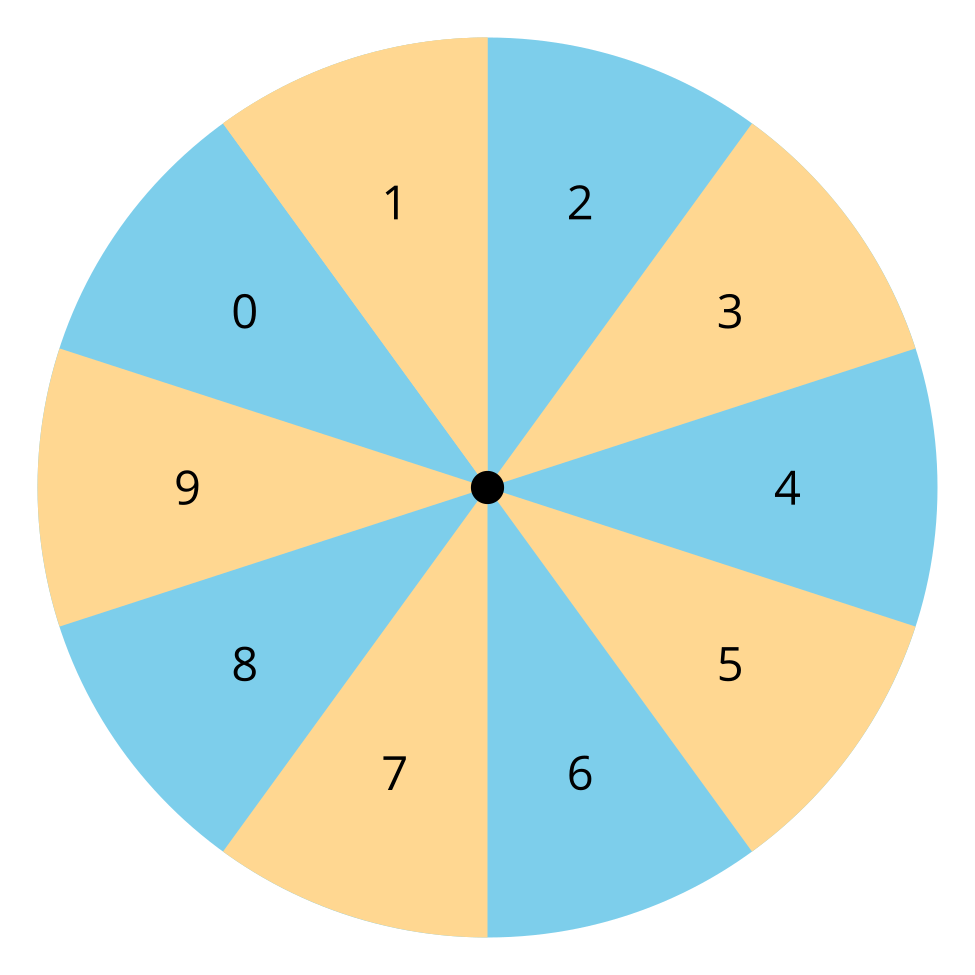 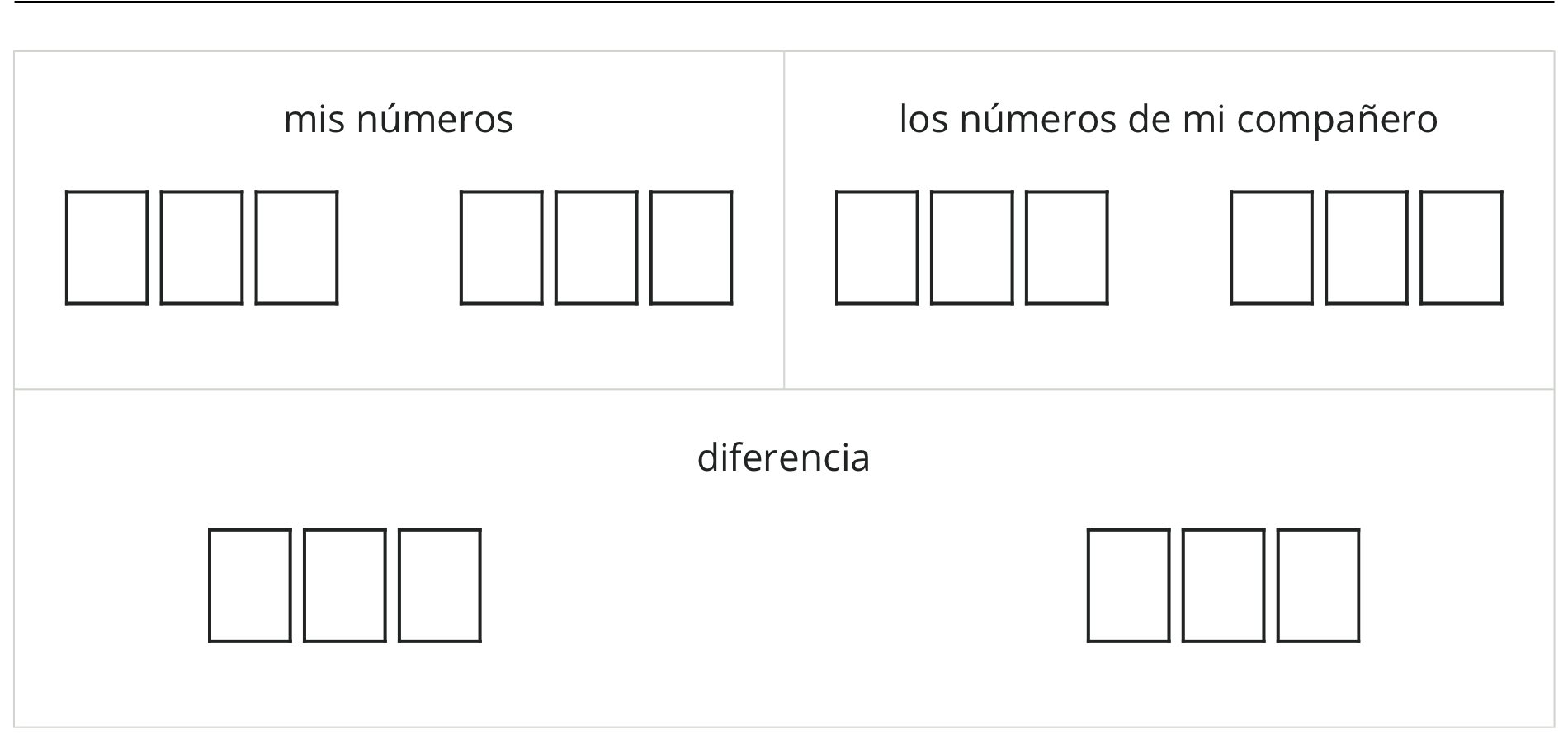 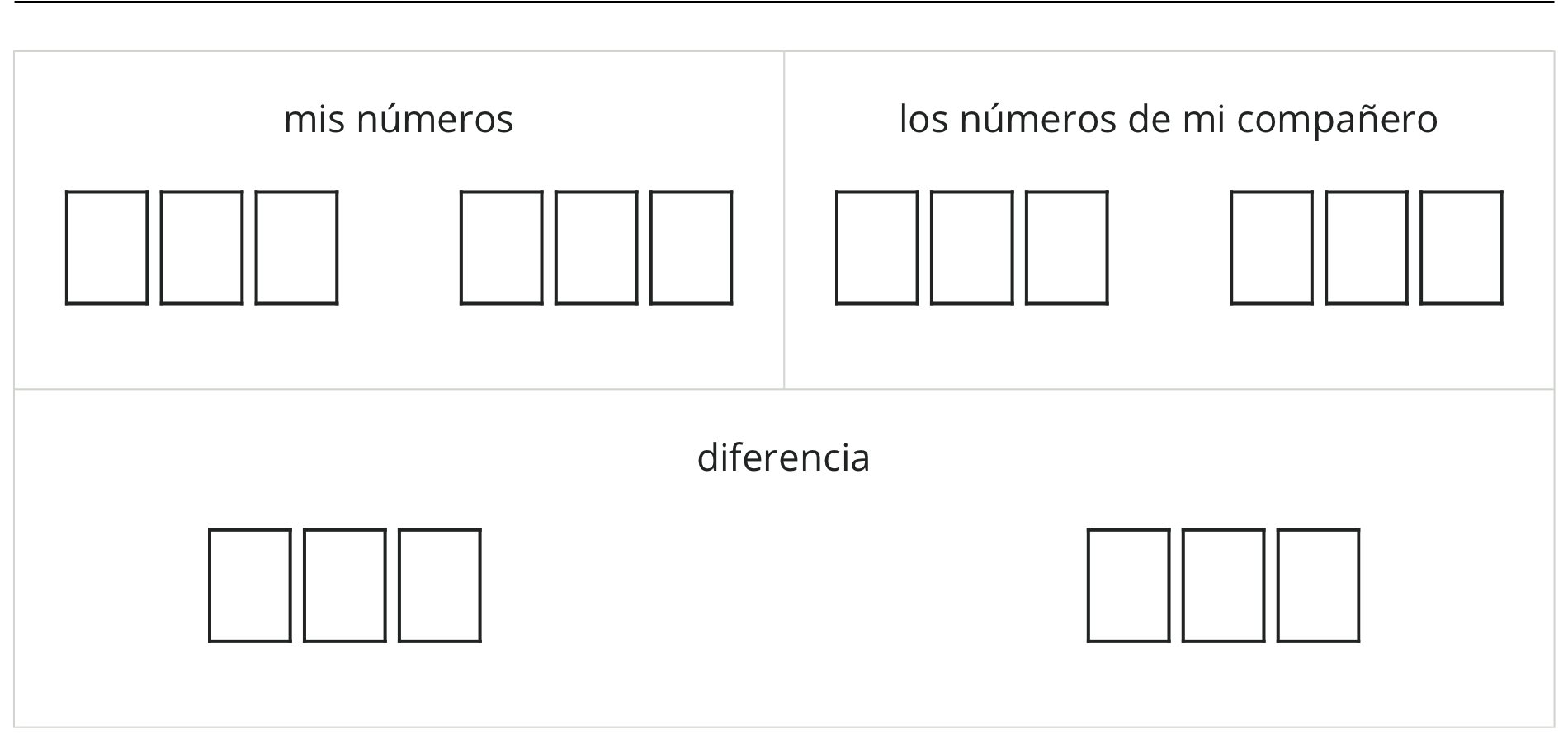 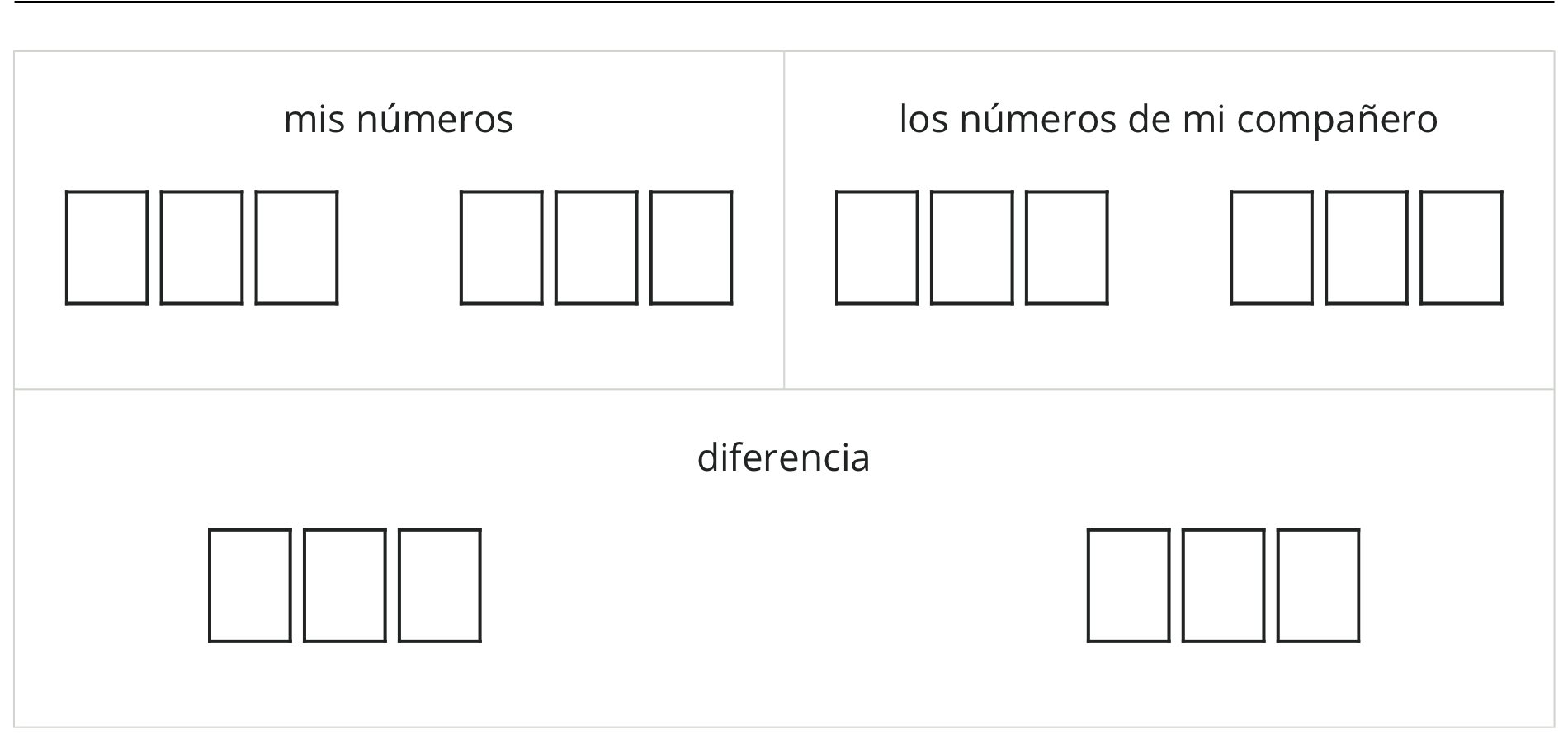 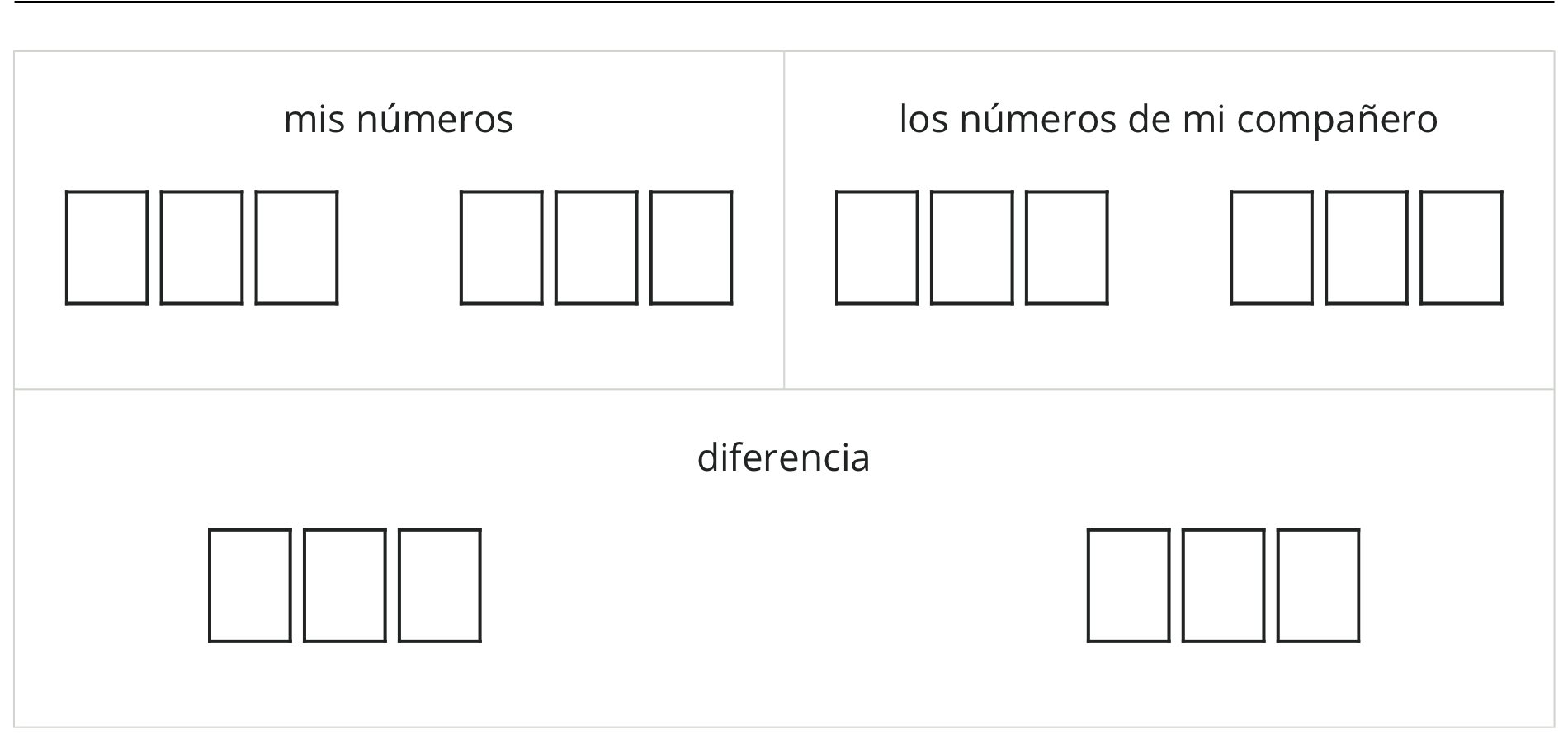 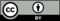 © CC BY 2021 Illustrative Mathematics®